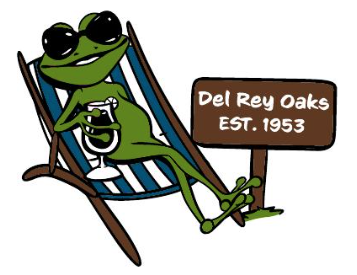     Del Rey Oaks Citizens Action group                             AGENDA                         Tuesday, November 14, 2023 @ 6:15 P.M.                                             At Old Town Hall in the park1)  CALL TO ORDER: Read Mission Statement2)  OFFICER’S REPORT	a.  Treasurer’s Report: Terri Neece	b.  Secretary’s Report:  Claudia Campbell	c.  Vice President’s Report:  Julie WebbOLD BUSINESS: Movie Night in the park recap:  Denise WoodNEW BUSINESS:Santa’s Workshop December 2, 12-2 PMDeliver meal to Shut ins (Vicki Lucido)NEXT MEETING:  Tuesday, January 9, 2024 @ 6:15ADJOURNMENTDROCAG is the longest running Community Service organization in Del Rey Oaks.  We believe a good neighbor is a person who shows kindness and helpfulness toward their fellow Citizens.We welcome any resident to join us.  Meetings last between 30-60 minutes.drocag@yahoo.com       831-915-7065    650 Canyon Del Rey Blvd, DRO, CA 93940